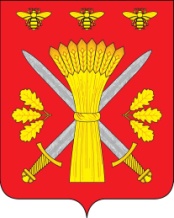 РОССИЙСКАЯ ФЕДЕРАЦИЯОРЛОВСКАЯ ОБЛАСТЬАДМИНИСТРАЦИЯ ТРОСНЯНСКОГО РАЙОНАПОСТАНОВЛЕНИЕот  15 октября  2015 г.                                                                            № 291         с.ТроснаО внесении изменений в постановление администрации Троснянского района от 11 марта 2012 года № 46 «Об утверждении Порядка рассмотрения  обращений граждан в администрации Троснянского района Орловской области»В целях приведения нормативной правовой  базы Троснянского района Орловской области в соответствие с действующим законодательством Администрация Троснянского района  п о с т а н о в л я е т:1. Внести в приложение к постановлению администрации Троснянского района от 11 марта 2012 года № 46 «Об утверждении Порядка рассмотрения  обращений граждан в администрации Троснянского района Орловской области» следующие изменения:1)абзац второй пункта 1.3 изложить  в следующей редакции:«Документационное обеспечение и контроль соблюдения установленного порядка рассмотрения обращений граждан, направленных в органы исполнительной власти, структурные подразделения органов исполнительной власти, осуществляется службой делопроизводства соответствующего органа исполнительной власти, его структурного подразделения.»;2) в пункте 2.1.:а) абзац третий изложить в следующей редакции:«Кодекс административного судопроизводства Российской  Федерации;»;б) абзацы четырнадцатый, пятнадцатый изложить в следующей редакции:«указ Губернатора Орловской области от 28 мая 2015 года № 303 «Об утверждении Регламента Губернатора Орловской области»;постановление Правительства Орловской области от 17 июня 2015 года «265 «Об утверждении Регламента Правительства Орловской области»;»;3) в пункте 2.2. слова «утвержденной  Главой администрации Троснянского района 30 августа 2011 года» заменит словами « утвержденной распоряжением администрации Троснянского района от 16 сентября 2015 года № 157-р»;4) подпункт 7 раздела III изложить в следующей редакции:«7) обращение в форме электронного документа – обращение заявителя, информация  которого представлена в электронной форме;»;5) абзац второй пункта 5.1.2. изложить  в следующей редакции:« принимаются непосредственно от граждан в здании администрации Троснянского района (с.Тросна, ул.Ленина, д.4) ежедневно с 9-00 до 17-00, кроме выходных и праздничных дней (в предпраздничные дни – с 9-00 до 16-00), перерыв с 13-00 до 14-00;»;6) пункт 5.3.2 изложить в следующей редакции:«5.3.2.Отделом организационно-правовой работы и делопроизводства осуществляется прием, регистрация и направление на рассмотрение обращений граждан, адресованных Главе администрации Троснянского района и заместителям лавы администрации.Обращения граждан, адресованные начальникам отделов специальной компетенции администрации Троснянского района и их структурных подразделений, направляются на рассмотрение соответствующим начальникам отделов, руководителям.»;7) абзац первый пункта 5.7.2. изложить в следующей редакции:«5.7.2. В случае если в письменном обращении не указаны фамилия заявителя или почтовый адрес, по которому должен быть направлен ответ, ответ на обращение не дается. Такое обращение подлежит помещению в дело на основании соответствующего решения руководителя.»;8) абзац третий пункта 5.11.1 изложить в следующей редакции:«Личный прием граждан Главой администрации Троснянского района, заместителями Главы администрации Троснянского района осуществляется в установленные для приёма дни и часы по предварительной записи.».2. Контроль за исполнением постановления возложить на заместителя Главы администрации по социальным вопросам, начальника отдела организационно-правовой работы и делопроизводства  А.В. Фроловичева.И.о. Главы администрации	                                                Л. С. Борисова